___________________University of Alberta ____________________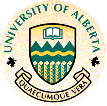 English for Science & Technology (EST) Course Application Form 2018All sections must be completed and written clearly.Student Personal Details:Name (Family name/First name):  _____________________________________________________________Date of birth (month/day/year) :  __________________________________      Gender: _______________                      Nationality (as shown on passport): _________________Passport Number: ______________________________________Current Address (with postal code): _____________________________________________________________Permanent Address (if different): _______________________________________________________________E-mail Address (university address): ______________________________ @edu.gifu-u.ac.jpE-mail Address (personal):  ____________________________________________________Cell Phone #: _______________________________________________________________________________Guarantor’s Name (保証人):    ______________________________________________________________Relation:                   _______________________________________________________________Guarantor’s Address: ________________________________________________________________________Emergency Contact Telephone #:  ____________________________________________________________Education/Academic Details:Faculty/Department: _________________________________________________________________________Major field of study (Specialization): ____________________________________________________________Year:             B3 / B4 / B5 / B6 / M1 / M2Have you taken any English language tests?  Yes  NoIELTS / TOEFL / TOEIC / OTHER  _____________________________________________________Please give the date and result of the most recent test and attach a copy of your certificate with this application.  __________________________________________________________________________________________NOTE:  The “suggested” minimum English language proficiency level for participation is        IELTS 5.5 (or equivalent, i.e. TOEFL iBT 71, TOEIC 600)Are you planning to take any English language proficiency test(s) in the next coming months (May ~ July) before departure?      Yes      NoHave you ever participated in any study abroad program(s) or exchange program(s) in the past? (If yes, please provide details such as name of program/dates/duration/country) Homestay Information:  The following information will be used for homestay placement.Do you have any medical, physical requirements or special needs?      Yes   NoIf yes, please provide details. _______________________________________________________________Do you have any allergies?[  ] None       [  ] Food	    [  ] Animals      [  ] Medicine     [  ] OtherIf yes, please explain your allergies. __________________________________________________________Do you prefer host families with children?[  ] Yes		[  ] No		   [  ] No preferenceDo you prefer host families with pet(s)?[  ] Yes		[  ] No		   [  ] No preferencePlease indicate your preference for interaction with host family:[  ] A lot of interaction	[  ] Moderate interaction		[  ] Minimal interactionDo you smoke? (Please answer honestly.)      Yes	  NoPlease rate your own personality. (You can check as many as you want.)[  ] shy	[  ] independent	    [  ] social	   [  ] open-minded	 [  ] talkative[  ] quiet	[  ] active	    [  ] What are your hobbies and interests? ________________________________________________________________________________________________________________________________________________Do you have any special dietary needs? (If so, please specify) _____________________________________________________________________________________________________________________________Optional Canadian Rockies Trip (9/15 ~ 9/17)             Cost: C$ 650  (約￥58,500)Will you join the optional tour?       Yes      NoOtherIf a Pre-Departure EST Seminar (EST事前研修セミナー) is offered on campus between June ~ July, are you interested in participating?    Yes      NoIf “yes”, please indicate what day (e.g. Tuesday) and period (e.g. 3rd period) you are available:___________________________________________________________________________Please indicate your preference:   60 minutes    90 minutes    once/week    once/2 weeks   once/month   DECLARATION: To the best of my knowledge, the information on this application is complete and accurate.Name / Signature:                                           Date:_______________________________                           ______________________________Course Date:  August 15 ~ September 22, 2018 (6-week program)Course Fee:   C$ 3,950  (約３６万)　(based on C$1.00 = ￥90 exchange rate)(does not include airfare, travel/medical insurance, or personal expenses)Please write a short essay in English describing your reason(s) for participating in the program, what you wish to achieve from it, and how it relates to your academic or career goals in the future.        (Use a separate page if necessary.)________________________________________________________________________________________________________________________________________________________________________________________________________________________________________________________________________________________________________________________________________________________________________________________________________________________________________________________________________________________________________________________________________________________________________________________________________________________________________________________________________________________________________________________________________________________________________________________________________________________________________________________________________________________________________________________________________________________________________________________________________________________________________________________________________________________________________________________________________________________________________________________________________________________________________________________________________________________________________________________________________________________________________________________________________________________________________________________________________________________________________________________________________________________________________________________________________________________________________________________________________________________________________________________________________________________________________________________________________________________________________________________________________________________________________________________________________________________________________________________________________________________________________________________________________________________________________________________________________________________________________